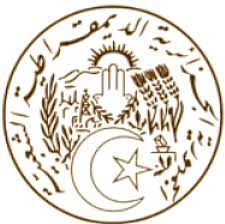 الجـمهــوريـــة الجـــزائريـــة الـــديمـقراطيــة الشــعبيـــةREPUBLIQUE ALGERIENNE DEMOCRATIQUE ET POPULAIREDéclaration de la Délégation algérienneTrentième session du groupe de travail sur l’Examen Périodique UniverselEPU du Cabo Verde08/05/2018Monsieur le Président ; Ma délégation souhaite une chaleureuse bienvenue à la délégation du Cabo Verde et la remercie pour la présentation du troisième rapport de son pays au titre du mécanisme de l’Examen Périodique Universel.L’Algérie salue l’adoption du troisième Document de stratégie pour la croissance et la réduction de la pauvreté, de la Stratégie migratoire nationale et du Plan d’action correspondant et de la Stratégie nationale de l’émigration pour le développement. L'Algérie a en outre jugé positive la création du Service de coordination de l’immigration et d’une équipe spéciale nationale chargée de mettre en œuvre la Stratégie migratoire nationale.Ma délégation accueille avec satisfaction le lancement du projet d’enregistrement à la naissance qui a donné lieu à la création de mécanismes modernes et efficaces ainsi que la délivrance gratuite du premier acte de naissance au moment de l’enregistrement. L’Algérie adresse les recommandations suivantes au Cabo Verde :Lutter contre la traite humaine, en particulier par l'adoption d'une loi générale en la matière, le développement des services de protection, de réadaptation et de réinsertion des victimes, et leur accès à des voies de recours ; Prendre les mesures nécessaires pour mettre fin, dans la loi et dans la pratique, aux cas d'apatridie.Enfin, ma délégation souhaite plein succès au Cabo Verde dans ses efforts pour la mise en œuvre des différentes recommandations qui lui ont été adressées. Je vous remercie, Monsieur le Président.MISSION PERMANENTE D’ALGERIEAUPRES DE L’OFFICE DES NATIONS UNIES A GENEVE ET DES ORGANISATIONS INTERNATIONALES EN SUISSEالبعثة الدائمة للجزائر لدى مكتب الأمم المتحدة بجنيف  والمنظمات  الدولية بسويسرا